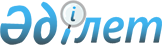 О внесении изменений в постановление акимата от 28 февраля 2014 года № 64 "Об определении мест для размещения агитационных печатных материалов на территории Амангельдинского района"Постановление акимата Амангельдинского района Костанайской области от 30 декабря 2022 года № 203. Зарегистрировано в Министерстве юстиции Республики Казахстан 30 декабря 2022 года № 31475
      Акимат Амангельдинского района ПОСТАНОВЛЯЕТ:
      1. Внести в постановление акимата Амангельдинского района "Об определении мест для размещения агитационных печатных материалов на территории Амангельдинского района" от 28 февраля 2014 года № 64 (зарегистрированное в Реестре государственной регистрации нормативных правовых актов под № 4499) следующие изменения:
      в приложении к указанному постановлению:
      строку, порядковый номер 1, изложить в новой редакции:
      "
      ";
      строку, порядковый номер 29, изложить в новой редакции:
      "
      ".
      2. Государственному учреждению "Аппарат акима Амангельдинского района" в установленном законодательством Республики Казахстан порядке обеспечить:
      1) государственную регистрацию настоящего постановления в Министерстве юстиции Республики Казахстан;
      2) размещение настоящего постановления на интернет – ресурсе акимата Амангельдинского района после его официального опубликования.
      3. Контроль за исполнением настоящего постановления возложить на руководителя аппарата акима Амангельдинского района.
      4. Настоящее постановление вводится в действие по истечении десяти календарных дней после дня его первого официального опубликования.
					© 2012. РГП на ПХВ «Институт законодательства и правовой информации Республики Казахстан» Министерства юстиции Республики Казахстан
				
1
село Амангельды
Щит на пересечении улиц А.Байтурсынова и Дуйсенбина
Щит на пересечении улиц Абая Кунанбаева и М.Маметовой
29
село Кабырга
Щит у здания коммунального государственного учреждения "Основная средняя школа имени Жұматая Сабыржанұлы отдела образования Амангельдинского района" Управления образования акимата Костанайской области
      Аким Амангельдинского района 

Т. Карбозов
